ПРИГЛАШЕНИЕ № 63к участию в конкурсе с неограниченным участием Дата: «11» октября 2022 г.ЗАО «Альфа телеком» (далее - Компания) приглашает правомочных поставщиков представить свои конкурсные заявки на закуп спец одежды (далее Приглашение).Описание предмета закупки, характер, перечень, количество, место и сроки поставки, требования, предъявляемые к поставщикам и иные требования установлены в Требованиях к закупке (приложение 1 к Приглашению).Для участия в конкурсе необходимо:При наличии вопросов по настоящему Приглашению поставщик может обратиться в Компанию по электронному адресу: tender@megacom.kg за получением разъяснений, но не позднее 3 рабочих дней до истечения окончательного срока представления конкурсных заявок. Разъяснения направляются обратившемуся поставщику по электронной почте, с которой был получен запрос, не позднее трех календарных дней с момента получения запроса. При необходимости, Компания вправе внести изменения в настоящее Приглашение путем издания дополнений в любое время до истечения окончательного срока представления конкурсных заявок, но в любом случае не позднее 3 (трех) рабочих дней. Компания может перенести окончательную дату подачи конкурсных заявок на более поздний срок, если вносятся поправки в настоящее Приглашение, о чем Компания информирует путем размещения соответствующей информации на официальном сайте Компании и информационном ресурсе, где было размещено объявление о проведении настоящего конкурса.    Порядок подачи конкурсной заявки.  Поставщику, желающему участвовать в конкурсе необходимо согласно Требованиям к закупке (приложение 1 к Приглашению) заполнить конкурсную заявку (приложение 2 к Приглашению), приложить требуемые копии документов, установить к ним пароль доступа и отправить в электронном виде на электронную почту, указанную в п. 1 Приглашения, не позднее установленного срока. При этом, Поставщик обязуется сообщить/направить Компании пароль доступа не позднее установленного срока и вышеуказанным способом.	Каждый участник конкурса может подать только одну конкурсную заявку.Компания может установить фиксированную сумму гарантийного обеспечения конкурсной заявки (далее – ГОКЗ). Срок действия ГОКЗ должен совпадать со сроком действия конкурсной заявки. Данное требование устанавливается при необходимости. ГОКЗ вносится в размере и форме, предусмотренных в конкурсной документации.		ГОКЗ возвращается не позднее трех рабочих дней в случаях:1) 	истечения срока действия конкурсной заявки, указанного в конкурсной документации;2) 	заключения договора и предоставления ГОИД, если предоставление такого гарантийного обеспечения предусмотрено в конкурсной документации;3) 	отзыва конкурсной заявки до истечения окончательного срока представления конкурсных заявок;4) 	прекращения процедур закупок без заключения договора.	Гарантийное обеспечение конкурсной заявки закупающей организацией удерживается в случаях:1) 	отказа подписать договор на условиях, предусмотренных в конкурсной заявке победителя, за исключением случаев, если такой отказ связан с введением режима чрезвычайной ситуации или чрезвычайного положения, при условии опубликования объявления о закупке до введения таких режимов;2) 	отказа предоставить гарантийное обеспечение исполнения договора;3) 	отзыва конкурсной заявки после ее вскрытия и до истечения срока ее действия;4) 	изменения условий конкурсной заявки после вскрытия конвертов с конкурсными заявками.Конкурсные заявки, поданные поставщиками позднее указанного срока и/или заявки, к которым не сообщен пароль до установленного срока, не принимаются и не рассматриваются. 	Подавая свою конкурсную заявку, поставщик тем самым выражает свое согласие на все условия, указанные в проекте (-ах) договора (-ов) (Приложение 3 к Приглашению).	Не допускается внесение изменений в конкурсные заявки после истечения срока их подачи.Поставщик, подавший конкурсную заявку, может присутствовать на вскрытии конкурсных заявок. На вскрытии конкурсных заявок оглашается цена конкурсной заявки, а также список документов, приложенных к конкурсной заявке, и вносится в протокол вскрытия. Во время оценки конкурсных заявок Компания вправе обратиться к поставщику за разъяснениями по поводу его конкурсной заявки. Запрос о разъяснениях и ответ на него должны подаваться в письменном виде по электронной почте.Оценка конкурсных заявок осуществляется в соответствии с процедурами и критериями, предусмотренными в Требованиях к закупке (приложение 1 к Приглашению). Компания вправе запросить у поставщика исправление арифметических ошибок, допущенных в конкурсной заявке. 	В случае если по итогам проведенной оценки поставщиками предоставлены конкурсные заявки с одинаковыми ценами и условиями, отвечающие требованиям конкурсной документации, то Компания направляет поставщикам, представившим одинаковые цены запрос по электронной почте о возможности снижения цены (предоставления скидки), выигравшей конкурсной заявкой считается заявка поставщика, предоставившего наименьшую цену (наибольшую скидку). В случае если после снижения цены (предоставления скидки) поставщики представили одинаковые предложения (цена, скидка), то победитель определяется посредством случайной выборки. Компания отклоняет конкурсную заявку в случаях, если:-	участник, представивший конкурсную заявку, не соответствует квалификационным требованиям, установленным в Требованиях к закупке (приложение 1 к Приглашению);- конкурсная заявка по существу не отвечает требованиям, установленным в Требованиях к закупке (приложение 1 к Приглашению);-	технические параметры, предложенные в конкурсной заявке, не соответствуют технической спецификации, установленной в Требованиях к закупке (приложение 1 к Приглашению);- поставщик представил более одной конкурсной заявки;- поставщик не предоставил гарантийное обеспечение конкурсной заявки;- цена конкурсной заявки превышает планируемую сумму закупки;- в случае выявления конфликта интересов согласно п. 6.5 Правил организации и осуществления закупок в ЗАО «Альфа Телеком».Конкурс признается Компанией несостоявшимся в случаях, когда были отклонены все предложения поставщиков, не поступило ни одного предложения или минимальная цена по конкурсу превышает планируемую сумму закупки.Компания может отменить конкурс в любое время до заключения договора, если отпала необходимость в дальнейшем приобретении предмета закупки.Компания в течение двух рабочих дней с момента подведения итогов по конкурсу направляет поставщикам по электронной почте уведомления: победителю о том, что его заявка признана победившей, остальным участникам, что их заявки не признаны победившими.Поставщик, определенный победителем конкурса, должен подтвердить уведомление о признании его победителем в течение трех рабочих дней путем направления ответного письма по электронной почте.В случае нарушения победителем сроков: подтверждения заключения договора, подписания договора/возврата экземпляра договора Компании или внесения гарантийного обеспечения исполнения договора, Компания вправе заключить договор с поставщиком вторым в рейтинге.Поставщик, участвующий в конкурсе, имеет право подать жалобу Компании относительно требований конкурсной документации не позднее двух рабочих дней до даты окончательного срока подачи конкурсных заявок или проведенной оценки по конкурсу не позднее двух рабочих дней после подведения итогов по конкурсу. Жалоба поставщика рассматривается Компанией в срок до 3-х рабочих дней. В случае несогласия поставщика с решением Компании по жалобе, поставщик вправе обратиться в судебные органы.  Приложение:Требования к закупке - Приложение №1;Форма конкурсной заявки - Приложение №2;Проект договора - Приложение №3.Руководитель отдела по закупкам					Кенжебаев М.Т.Приложение №1 к ПриглашениюТребования к закупкеПриложение 2 к ПриглашениюФорма______________________ /_____________________/ ___________________(ФИО) 			(должность)		(подпись и печать)«____» ___________ 2022 года           (дата заполнения) Приложение 3 к ПриглашениюПРОЕКТДоговор поставкиг. Бишкек								«___» ___________ 2021 г.ЗАО «Альфа Телеком», именуемое в дальнейшем Покупатель, в лице Генерального директора Мамытова Н.Т., действующего на основании устава, с одной стороны, и _________, именуемая в дальнейшем Поставщик, действующая на основании _________, с другой стороны, заключили настоящий Договор о нижеследующем:Предмет договораВ соответствии с настоящим Договором Поставщик обязуется поставить в собственность Покупателя форменную одежду (далее по тексту «Товар») в количестве и в сроки, указанные в настоящем Договоре и Приложениях к нему, а Покупатель обязуется своевременно принять и оплатить надлежаще поставленный Товар, согласно условиям, предусмотренным настоящим Договором.Наименование Товара, его подробное описание, количество, стоимость и сроки изготовления указаны Сторонами в Спецификации (Приложение №1), которая является неотъемлемой частью настоящего Договора.Готовый Товар поставляется Поставщиком на склад Покупателя по адресу: Кыргызская Республика, г. Бишкек, ул. Суюмбаева, 123, в полном объеме, средствами и силами Поставщика.Поставщик гарантирует качество поставляемого Товара, а также его соответствие требованиям, установленным настоящим Договором и Спецификацией (Приложение №1). Покупатель предоставляет Товар Поставщику согласно ранее утвержденному ответственным представителем Покупателя сигнальному образцу. Права и обязанности сторонОбязанности Поставщика:Изготовить и поставить Товар в соответствии с условиями и требованиями настоящего Договора, Спецификации (Приложения №1) и сигнальному образцу в сроки, указанные в Приложении с даты заключения Договора.В течение 5 календарных дней с момента подписания настоящего договора предоставить Покупателю для утверждения сигнальный образец Товара, указанный в Спецификации, за свой счет.Перед непосредственной поставкой Товара на склад Покупателя провести предварительную выбраковку Товара (проверка качества Товара) на своей территории и своими силами.Обеспечить со своей стороны конфиденциальность взаимоотношений, сложившихся в результате исполнения условий настоящего Договора.Поставить Покупателю Товар надлежащего качества и в сроки, установленные Сторонами в Спецификации заказа, а также согласно утвержденному образцу. Заказ считается выполненным с даты подписания Сторонами Акта приемки-передачи Товара. В случае поставки некачественного Товара, отдельной части Товара, не соответствующей Спецификации заказа и утвержденному образцу, Поставщик обязан безвозмездно заменить Товар, часть Товара на качественный или устранить по требованию Покупателя любые недостатки и несоответствия в течение 2 (двух) календарных дней с даты получения мотивированного отказа Покупателя в подписании Акта приемки-передачи Товара либо подписания дефектного Акта согласно п.3.5. настоящего Договора.Немедленно, письменно и обоснованно сообщать Покупателю об обстоятельствах, препятствующих (или тех, которые могут препятствовать) надлежащему исполнению обязательств по настоящему Договору.Нести самостоятельно все расходы, связанные с доставкой, разгрузкой Товара на складе Покупателя.Поставщик вправе:Своевременно получать оплату за Товар, поставленный в срок и соответствующую Спецификации заказа по качеству.Консультироваться с Покупателем по всем вопросам, связанным с изготовлением Товара, подлежащей поставке по настоящему Договору.Обязанности Покупателя:Своевременно произвести оплату за надлежаще поставленный Поставщиком Товар согласно раздела 4 настоящего Договора.Обеспечить со своей стороны конфиденциальность взаимоотношений с Поставщиком.Покупатель вправе:Отказаться от приемки некачественного Товара или Товара, не соответствующего подписанной Спецификации заказа, а также утвержденным Покупателем образцам.Порядок приема-передачи ТовараПоставщик поставляет Товар в срок, указанный в Спецификации к настоящему Договору.За 1 (один) рабочий день до поставки Поставщик уведомляет Покупателя о готовящейся поставке Товара по следующим контактам: +996555905414 Рысбеков Айбек Рысбекович, эл.адрес: arysbekov@megacom.kgПрием и проверка Покупателем Товара производится ответственным лицом Покупателя, ранее утвердившим образцы Товара, после доставки Товара Поставщиком на склад Покупателя по адресу: г. Бишкек, ул.Суюмбаева 123 в течение 5 (пяти) рабочих дней с даты его поступления на склад Покупателя. При этом проверяется соответствие Товара Спецификации заказа, ранее утвержденному образцу и отсутствие повреждений и дефектов. Требования п.2.1.3. Поставщик обязан выполнить до поставки Товара на склад Покупателя.Сторонами проверяется соответствие Товара Спецификации и отсутствие повреждений и дефектов. По окончании проверки Сторонами подписывается Акт приемки – передачи Товара. В случае обнаружения дефектов и несоответствий Товара Спецификации, Покупатель вправе при наличии таковой, принять ту часть Товара, которая соответствует установленным требованиям. В этом случае, Покупателем производится оплата только той части Товара, которая соответствует установленным требованиям Покупателя и фактически принята Покупателем. В случае наличия претензий к качеству и количеству Товара Сторонами составляется дефектный акт. В случае отказа Поставщика подписать/составить дефектный Акт, факт отказа удостоверяется односторонним актом, составленным представителем Покупателя.В случае обнаружения бракованного Товара или наличия претензий к качеству и количеству Товара сторонами оформляется дефектный Акт, с указанием изъянов/несоответствий Товара. Замена несоответствующего Товара производится в порядке и сроки, указанные в п.2.1.6 настоящего Договора.При наличии претензий к поставленному Товару, Покупатель в течение 5 (Пяти) рабочих дней направляет Поставщику мотивированный отказ от подписания Акта приемки-передачи Товара.Поставщик гарантирует, что Товар является свободным от прав и притязаний любых третьих лиц, не состоит под запретом, арестом и иным обременением, и не является предметом судебного разбирательства.Право собственности на Товар от Поставщика к Покупателю переходит с момента подписания Акта приемки-передачи обеими сторонами.3.11.	Гарантийные обязательства 3.11.1.	Гарантийный период составит 6 месяцев со дня подписания Акта приемки-передачи Товара. 3.11.2.	Если по вине поставщика эти гарантии не выполняются полностью или частично, поставщик должен, на свой выбор, либо:- обеспечить исправление дефектов по гарантии в течение 3 (трех) календарных дней с момента отправления уведомления.- выплатить покупателю неустойку за невыполнение гарантийных обязательств по договору. Размер неустойки определяется условиями Договора.Стоимость и порядок расчетовОбщая стоимость настоящего Договора составляет ____________ сом, с учетом всех применимых налогов и сборов, предусмотренных для данных правоотношений. Оплата поставляемой Поставщиком Товара осуществляется 100% постоплатой после осуществления полной поставки Товара на склад, в течение 10 банковских дней с момента получения Покупателем счета-фактуры, выставленной Поставщиком на основании подписанного сторонами и датой Акта приема-передачи Товара по количеству и качеству по предъявлению копий действительных на момент оплаты патента и страхового полиса.Расчет производится в национальной валюте Кыргызской Республики (сом) путем перечисления денежных средств на расчетный счет Поставщика, указанный в разделе 13 настоящего Договора.Ответственность СторонЗа нарушение хотя бы одного условия настоящего Договора, в том числе, но не ограничиваясь, сроков поставки, указанных в Спецификации, Покупатель начисляет и вычитает пеню (неустойку) из ГОИД и/или из суммы, подлежащей оплате, в размере 0,1 % от стоимости Товара, подлежащей поставке, за каждый день нарушения/просрочки, но не более 5% от суммы Договора.5.2. В случае поставки Товара с существенными отклонениями от утвержденного образца, не соответствующего Спецификации заказа, Покупатель имеет право отказаться от приемки Товара с учетом п.3.5. настоящего Договора, как от всей партии в целом, так и ее части и требовать выплаты неустойки/штрафа, установленного Договором. Под существенными отклонениями Стороны понимают:- несоответствие качества, цвета, фактуры, размеров и фасона утвержденных Покупателем;В случае причинения Покупателю ущерба в результате неисполнения или ненадлежащего исполнения обязательств, указанных в пункте 1.1. настоящего Договора, Поставщик несет ответственность в полном объеме причиненного ущерба.В случае нарушения Покупателем своих обязательств по оплате Поставщик имеет право требовать начисления неустойки в размере 0,1% от суммы задолженности за каждый календарный день просрочки, но не выше 5% от суммы задолженности.Ответственность Сторон, не предусмотренная в настоящем Договоре, определяется в соответствии с действующим законодательством Кыргызской Республики.Оплата неустойки не освобождает Стороны от выполнения возложенных на них обязательств настоящим Договором и Спецификациями заказов, от устранения допущенных Сторонами нарушений.Претензии по оплате неустойки и штрафов оформляются в письменном виде. Претензии рассматриваются в течение 10 рабочих дней со дня предъявления претензии.5.9. Покупатель вправе в безакцептном порядке удержать неустойку из суммы, внесенной Поставщиком в качестве гарантийного обеспечения исполнения договора согласно п. 10.2. настоящего Договора и или из суммы, подлежащей оплатеФорс-мажорСтороны могут быть освобождены от ответственности в случае возникновения обстоятельств непреодолимой силы, препятствующих выполнению Сторонами своих обязательств.В понятие непреодолимой силы входят понятия: война (включая гражданскую), мятежи, саботаж, забастовки, пожары, взрывы, наводнения или иные стихийные бедствия, принятие государственными органами актов, препятствующих исполнению Сторонами обязательств, Сторона, для которой наступили обстоятельства, указанные в п.6.2. настоящего Договора, незамедлительно письменно уведомляет об этом другую Сторону. Также Сторона незамедлительно информирует другую Сторону и о прекращении обстоятельств, указанных в пункте 6.2. настоящего Договора.В случае, если Сторона, для которой наступили обстоятельства, указанные в п.6.2. настоящего Договора, не информирует другую Сторону о начале и прекращении таких обстоятельств, не имеет права на них ссылаться, кроме случая, когда другие обстоятельства препятствуют направлению сообщения. Форс-мажорное обстоятельство подтверждается справкой из уполномоченного государственного органа КР (Торгово-промышленной палаты КР). Если указанные обстоятельства продолжаются более 1 (Одного) месяца, каждая Сторона имеет право на досрочное расторжение Договора. В этом случае, Стороны производят необходимые взаиморасчеты в течение 10 (Десяти)дней.Конфиденциальная информацияСтороны обязуются соблюдать конфиденциальность и не передавать информацию, которая стала им известна при исполнении условий настоящего Договора, третьим лицам без письменного согласия на то второй Стороны.Условия и порядок внесения изменений и расторжения ДоговораУсловия настоящего Договора могут быть изменены и дополнены по соглашению сторон, путем надлежащего составления дополнительного соглашения.Настоящий Договор, может быть расторгнут в одностороннем порядке Покупателем:8.2.1. при условии направления уведомления Поставщику за 10 (десять) календарных дней до даты расторжения;8.2.2. при возникновении существенного изменения обстоятельств, из которых Стороны исходили при заключении Договора, и изменение которых нельзя было предвидеть в момент заключения Договора, и если при этом исполнение Договора противоречит государственным интересам, закупающая организация расторгает договор в течение 2 (двух) недель после того, как стало известно о таких обстоятельствах;8.2.3. при выполнении всех обязательств согласно настоящему Договору.В случае досрочного расторжения либо прекращения Договора, Стороны обязаны исполнить свои обязательства, возникшие до даты его расторжения (прекращения).Порядок разрешения споровСпоры и/или разногласия, вытекающие при исполнении условий настоящего Договора, будут решаться Сторонами путем непосредственных переговоров.Если Сторонам не удается найти взаимоприемлемого решения, спор подлежит разрешению в судебном порядке в соответствии с действующим законодательством Кыргызской Республики.Прекращение, досрочное расторжение настоящего Договора не освобождает Стороны от исполнения обязательств, возникших до прекращения, досрочного расторжения настоящего Договора.При прекращении, досрочном расторжении настоящего Договора Стороны производят все необходимые взаиморасчеты.Гарантийное обеспечение исполнения договора10.1.  	Гарантийное обеспечение исполнения договора в размере 5 % от суммы договора, что составляет ___________ сом, Поставщиком вносится путем перечисления на банковский расчетный счет Покупателя, указанный в разделе 12 настоящего Договора в течение 5 рабочих дней с даты заключения договора.10.2. 	В случае ненадлежащего исполнения Поставщиком условий Договора, из суммы гарантийного обеспечения исполнения Договора Покупатель вычитает в безакцептном порядке начисленную неустойку, в соответствии с разделом 5 настоящего Договора, а также убытки, которые могут наступить вследствие неполного исполнения Поставщиком своих обязательств по настоящему Договору.10.3. 	Оставшуюся сумму гарантийного обеспечения Покупатель возвращает Поставщику не позднее, чем через 7 (семь) банковских дня после даты завершения Поставщиком своих обязательств по договору, включая все гарантийные обязательства.						11. ГАРАНТИИ СТОРОН   Каждая из Сторон, заключая настоящий Договор, подтверждает и гарантирует, что:является действующей по законодательству Кыргызской Республики, должным образом зарегистрированной и поставленной на учет во все компетентные государственные органы Кыргызской Республики;лицо, заключающее настоящий Договор от ее имени, обладает всеми необходимыми полномочиями           на его заключение на момент подписания настоящего Договора;предоставленная друг другу информация является достоверной и сообщена в объеме, необходимом для надлежащего исполнения условий настоящего Договора, без каких-либо изъятий, искажений и неточностей;не имеет ограничений и запретов, препятствующих, ограничивающих и/или делающих невозможным заключить настоящий Договор;Каждая Сторона самостоятельно несет ответственность за нарушение п. 1.1 настоящего Договора, а также за последствия, наступившие ввиду такого нарушения.Каждая Сторона самостоятельно несет ответственность за своевременное оформление и продление сроков действия всех необходимых разрешений/лицензий и иных документов, необходимых для осуществления деятельности, предусмотренной настоящим Договором.12.Cрок действия Договора Настоящий Договор вступает в силу с момента его подписания обеими сторонами и действует до полного выполнения Сторонами своих обязательств. Все дополнения (изменения) к настоящему Договору являются действительными, если они составлены в письменной форме и подписаны обеими Сторонами.  Настоящий Договор составлен в 2-х экземплярах по одному экземпляру для каждой Стороны, каждый экземпляр имеет одинаковую юридическую силу.Договор может быть подписан Сторонами с использованием факсимиле (аналога собственноручной подписи). Реквизиты и подписи сторонПриложение 1к договору поставки  № _____ от «___»_________2021 г.спецификацияОбщая стоимость Договора:______.Приложение 2к договору поставки  № _____ от «___»_________2021 г.ФОРМААкт приема – передачик Договору поставки №___от «___» _______ 2021 г.ЗАО «Альфа Телеком», именуемое в дальнейшем Покупатель, в лице Генерального директора Мамытова Н.Т., действующего на основании Устава, с одной стороны и __________, именуемое в дальнейшем Поставщик, далее совместно именуемые «Стороны», составили настоящий Акт приема-передачи Товара о том, что «Поставщиком» осуществлена поставка на условиях Договора, в соответствии с подписанным обеими сторонами Приложением 1 к Договору поставки № от «____» ___________ 2021 г (далее Договор).Гарантийный период на поставленный Товар равен 3 (три) месяцам с даты подписания обеими сторонами настоящего Акта приема-передачи.1. Осуществленная «Поставщиком» поставка соответствует условиям Договора и Приложениям к нему.2. У сторон отсутствуют претензии по выполнению условий Договора поставки Товара. 3. Настоящий Акт составлен в двух одинаковых экземплярах, имеющих равную юридическую силу, по одному для каждой из сторон.БАНКОВСКИЕ РЕКВИЗИТЫдля  внесения ГОИДУчастник, которому будет присуждено право заключения договора, по итогам конкурса должен внести гарантийное обеспечение исполнения договора (ГОИД) в размере 5 %  от суммы договора в течение 5 календарных дней со дня заключения договора.                                         Форма внесения ГОИД: В виде перечисления денежных средств на нижеуказанный банковский счет Покупателя до заключения Договора. Примечание: Расходы, связанные с банковским переводом, несет победитель конкурса. Подать конкурсную заявку в электронном виде согласно Требованиям к закупке (приложение 1) с установлением пароля доступаПо эл. адресу: tender@megacom.kgДата окончания приема конкурсных заявок:18.10.2022г. 09:59 часов (GMT+6)Направить пароль для доступа к конкурсной заявкеПо электронному адресу: tender@megacom.kgДата окончания приема паролей к конкурсным заявкам:18.10.2022г.  с 10:00 до 11:59 часов (GMT+6)Вскрытие конкурсных заявок состоится:по адресу: г. Бишкек, ул. Суюмбаева, 123;ДАТА и Время вскрытия конкурсных заявок: 18.10.2022г.  в 12:001.Общие требования1.Общие требования1.Общие требования1.1Язык конкурсной заявки Русский (в случае если документ будет составлен на иностранном языке, необходимо предоставить дополнительно перевод на русском языке)1.2Условия и адрес поставкиПоставщик должен доставить, произвести разгрузку продукции за счет собственных сил и средств по адресу:Кыргызская Республика, г. Бишкек, ул. Суюмбаева 123;1.3Срок поставкиДо 30 календарных дней с даты заключения договора1.4Условия платежа и срок выплаты100 (сто) % постоплатой в течении 15 (пятнадцати) банковских дней с даты получения счета - фактуры от резидента КР (в том числе страны участницы ЕАЭС) /счета на оплату от нерезидента КР, выставленного на основании подписанного обеими сторонами Акта приема-передачи.Счет-фактура предоставляется Заказчику после подписания Сторонами Акта приема-сдачи.Оплата осуществляется в сомах КР, путем перечисления денежных средств на расчетный счет поставщика. Для нерезидентов КР в долларах США.1.5Цена конкурсной заявки (коммерческое предложение)В цену, указанную участниками конкурса, должны быть включены все налоги, сборы, и другие платежи, взимаемые в соответствии с законодательством Кыргызской Республики, а также транспортные расходы с учетом доставки, разгрузки Продукции до места назначения Покупателя и иные расходы по выполнению договорных обязательств.1.6Валюта конкурсной заявки Оплата осуществляется путем перечисления денежных средств на расчетный счет Поставщика.Для резидентов - Сом КР* (*Примечание: Если резидентом КР будет подана конкурсная заявка в другой валюте, то договор будет заключен в национальной валюте по курсу Национального банка КР на день вскрытия).Для нерезидентов – Доллар США.*Оценка будет производиться в национальной валюте - сом по курсу Национального банка КР на день вскрытия конкурсных заявок.Оплата осуществляется:    Поставщику - резиденту КР -  в сомах КР.                 Поставщику - нерезиденту КР – в долларах США.1.7Документы: Для Юридических лиц, копии документов, определяющих организационно-правовую форму юридического лица, место регистрации и основной вид деятельности: Свидетельство о гос. регистрации/перерегистрации,УставПриказа/решение об избрании/назначении исполнительного органа юр.лица (1-го лица)Для индивидуальных предпринимателей: Свидетельство о регистрации в качестве индивидуального предпринимателя или действующий патент (при этом вид деятельности должен совпадать с предметом закупки и охватывать минимум период до полной поставки товара и передачи по акту)Приложить копии
(в случае если, данные документы составлены на иностранном языке, необходимо предоставить дополнительно перевод на русском языке).1.8Предоставить сканированную копию Доверенности на лицо, подписавшее конкурсную заявку и представляющее интересы участника в торгах. Если конкурсная заявка подписана не первым лицом, то необходимо предоставить доверенность на лицо, подписавшее конкурсную  заявку и представляющее интересы участника в торгах;Приложить копии(в случае если, данные документы составлены на иностранном языке, необходимо предоставить дополнительно перевод на русском языке)1.9Для резидентов:Регистр-й документ по НДС выданный налоговым органом КР (если участник является плательщиком НДС-12%).Приложить копии(в случае если, данные документы составлены на иностранном языке, необходимо предоставить дополнительно перевод на русском языке)1.10Процедуры технического контроля и испытаний, а также авторский надзор, технический надзор или контроль за ходом поставки товаровНа усмотрение Заказчика. Количественный и качественный контроль при приемке поставленной продукции и проверка соответствия тех. спецификации.1.11Срок действия конкурсной заявки, в календарных днях60 (шестьдесят) календарных дней с даты вскрытия конкурсных заявок1.12Размер и форма гарантийного обеспечения исполнения договора (ГОИД)Претенденту, которому будет присуждено право заключения договора, по итогам конкурса должен внести гарантийное обеспечение исполнения договора (ГОИД) в размере 5% от общей суммы Договора в виде перечисления денежных средств на банковский счет Покупателя в течение 5 банковских дней с даты заключения Договора.Гарантийное обеспечение исполнения договора возвращается поставщику не позднее в течение  3 ( трех)  рабочих дней в следующем порядке:1)	выполнения обязательств по договору, включая все гарантийные и сервисные обязательства. На период действия гарантийных и сервисных обязательств, закупающая организация снижает размер гарантийного обеспечения исполнения. При этом удержанная сумма гарантийного обеспечения исполнения договора составит 50% от суммы гарантийного обеспечения исполнения договора, которая будет возвращена в течение 3 рабочих дней с даты окончания гарантийных обязательства, исчисляемого с даты  Акта ввода в эксплуатацию  Оборудования; 2)	50 % от суммы ГОИДа возвращается не позднее в течение 3-х рабочих дней с даты подписания окончательных Актов приема-передачи Оборудования.Форма внесения ГОИД: В виде перечисления денежных средств на банковский счет Покупателя.1.13Критерии оценки Соответствие техническим параметрам и характеристикам; Стоимость**  победившей может быть признана Конкурсная заявка, отвечающая по существу требованиям конкурсной документации, квалификационным требованиям, техническим параметрам и имеющая наименьшую оцененную стоимость, которая в переводе на Сом КР по курсу Национального банка Кыргызской Республики на дату вскрытия не будет превышать выделяемую Компанией сумму на данную закупку. *  при определении оцененной стоимости, от общей стоимости конкурсной заявки вычитается НДС (-12%), если участник-резидент КР является плательщиком НДС, соответственно оценка заявок будет проводиться без учета НДС-12%.1.14ГарантияНе менее 3 месяцев с даты подписания Акта приема передачи с возможностью замены товара на новое на безвозмездной основе.1.15Срок для устранения ДефектовЕсли товар не отвечает Техническим спецификациям или в случае обнаружения брака и/или дефекта при поставке товара, Покупатель оставляет за собой право отказаться от них и в таком случае Поставщик обязан  заменить забракованный товар в течение 2 (двух) рабочих дней без каких либо дополнительных затрат со стороны Покупателя.1.16Сопутствующие услугиУпаковка товара (оборудование) должна быть в достаточной мере надежной от порчи (повреждения). При этом, доставка, погрузка, разгрузка товара (оборудования) на склад Покупателя, производится за счет средств и ресурсов Поставщика.1.17НеустойкиНеустойка за несвоевременную поставку/оказания услуг/выполнения работ за каждый просроченный день составляет 0,1% но не более 5% от цены Договора.
Неустойка за несвоевременную оплату за каждый просроченный день составляет 0,1% но не более 5% от цены Договора1.18Образец товара:На дату вскрытия заявок, участники конкурса должны предоставить образец согласно Существенным требованиям/Тех. спецификации закупаемой Продукции. По адресу: г. Бишкек, ул. Суюмбаева, 123.Для полной оценки конкурсной заявки, Поставщик (участник конкурса) должен предоставить закупающей организации образцы предлагаемых товаров согласно вышеуказанным Тех.спецификациям 1.19Авторский надзор, или Технический надзор, или контроль за ходом выполнения работСогласование образцов продукции перед запуском массового производства, количественный и качественный контроль при приемке готовой продукции1.20Общая выделенная сумма по конкурсуЛот №1. 215 000 сомЛот №2. 145 000 сомЛот №3. 485 000 сом2. Квалификационные требования2. Квалификационные требования2. Квалификационные требования2.1Опыт поставок за последние 2 года  аналогичных поставок, с документальным подтверждениемНаличие опыта по характеру аналогичных поставок (товаров) за последние 2 года в сумме не менее суммы лота. Подтвердить в виде и/или контракты, счет-фактуры, акт-приема передачи.* В случае участия в конкурсе простого товарищества, каждый его участник должен отвечать установленным квалификационным требованиям.* В случае участия в конкурсе простого товарищества, каждый его участник должен отвечать установленным квалификационным требованиям.СУЩЕСТВЕННЫЕ ТРЕБОВАНИЯ/ТЕХНИЧЕСКИЕ СПЕЦИФИКАЦИИСУЩЕСТВЕННЫЕ ТРЕБОВАНИЯ/ТЕХНИЧЕСКИЕ СПЕЦИФИКАЦИИСУЩЕСТВЕННЫЕ ТРЕБОВАНИЯ/ТЕХНИЧЕСКИЕ СПЕЦИФИКАЦИИСУЩЕСТВЕННЫЕ ТРЕБОВАНИЯ/ТЕХНИЧЕСКИЕ СПЕЦИФИКАЦИИСУЩЕСТВЕННЫЕ ТРЕБОВАНИЯ/ТЕХНИЧЕСКИЕ СПЕЦИФИКАЦИИНаименование товаровПодробное описание товараПриблизительный дизайнСрок поставки Кол-воСпец одеждаСпец одеждаСпец одеждаСпец одеждаЛот №1. Мужской костюм, брюки (сезон зима)Спецодежда должна оснащаться биркой с указанием наименования модели, размера, состава ткани, производителя, даты производства.Спецодежда должна удовлетворять требованиям безопасности и защиты работника от опасных и вредных производственных факторов на протяжении всего срока эксплуатации.Размеры спецодежды должны соответствовать Европейскому стандарту размеров. В случае несоответствия, при примерке, спецодежда должна быть замена, без дополнительных затрат и расходов со стороны Покупателя. Костюм - куртка и брюки• материал/мембрана • воротник с мягкой защитой подбородка от замка молнии;
• плечевые швы в куртке сдвинуты для дополнительного удобства при ношении рюкзака; • два кармана на груди; • Пуговицы на нагрудных карманах• два больших кармана по бокам; • внешние ассиметричные манжеты регулируются липучками velcro; • водонепроницаемость;
• паропроницаемость. • подкладка: влагоотводящий материал;• капюшон регулируется по объему; • внутренние карманы для телефона;
• центральная молния с двумя ползунками; • вентиляционные молнии;
Полу комбинезон для защиты спины от холода. Двухслойная усиленная ткань на ягодицах и коленях.• водонепроницаемая; • паропроницаемая: • на поясе предусмотрены шлевки для ремня; • два кармана по бокам; • область коленей и задняя часть брюк артикулированная  До -15 градусовТройная строчка швовЦвет однотонный Обязательное наличие Сертификата соответствия и декларации о соответствии Евразийского экономического союза.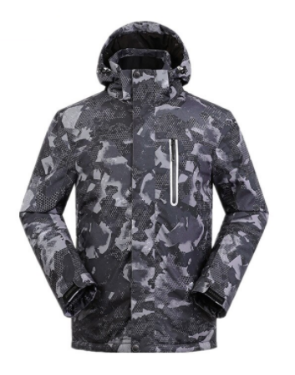 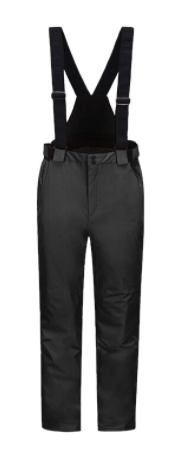 До 30 календарных дней с даты заключения договора43 комплектовЛот №2.  Костюм – комбинезон (куртка и штаны)Костюм – комбинезон (куртка и штаны). Материал – водоотталкивающий, легкая мембранная ткань, синтетический утеплитель.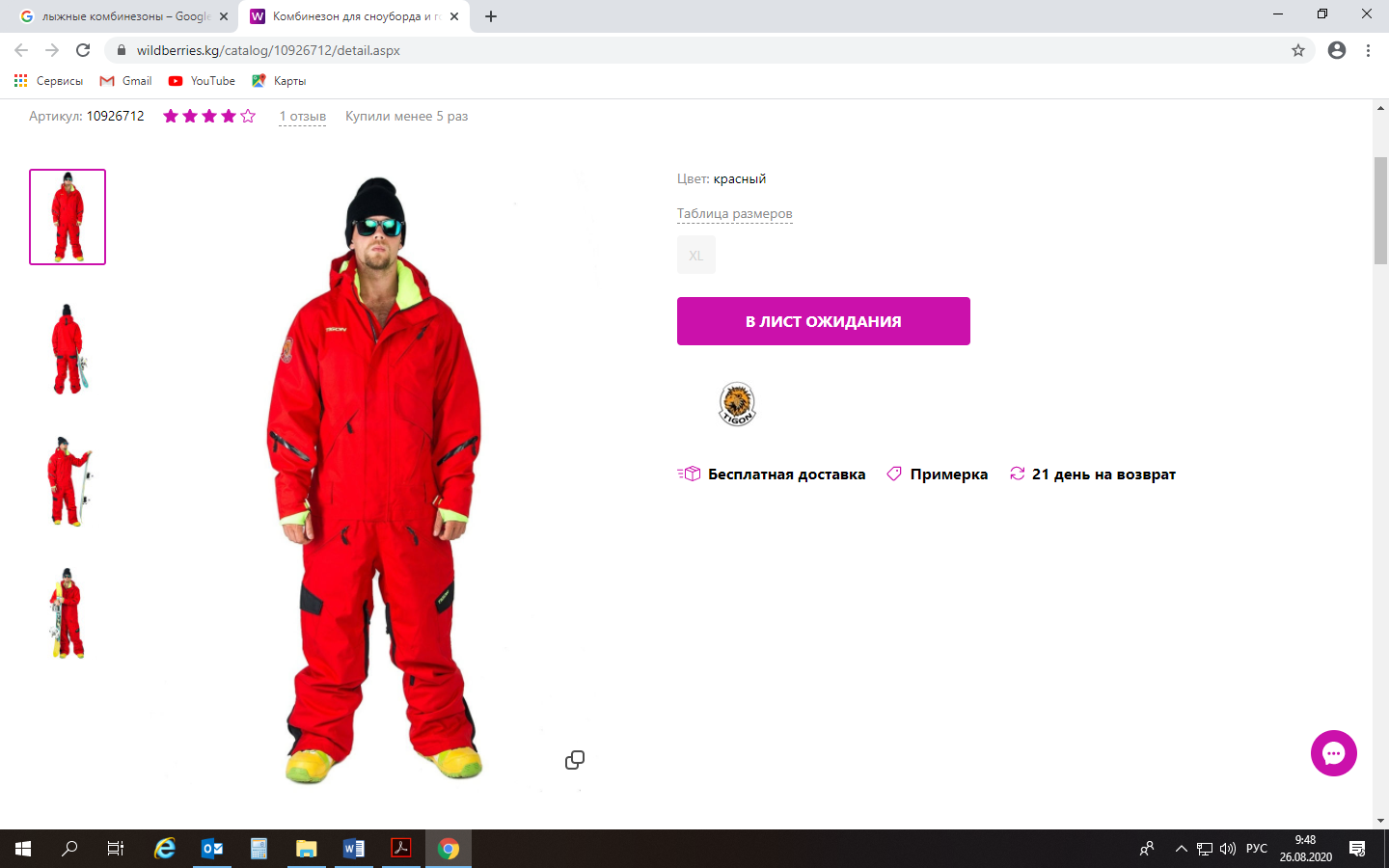 До 30 календарных дней с даты заключения договора29 комплектовЛот №3.  Мужская спецобувь (сезон зима)Сезон зима- Спецобувь должна удовлетворять требованиям безопасности и защиты работника от опасных и вредных производственных факторов на протяжении всего срока эксплуатации, установленных Инструкцией, а также нести две основные функции : защитную и снижающую усталость.Надежная защита ног необходима каждому рабочему на любом участке производства. Проколы, порезы, падение тяжелых грузов, скольжение, экстремальные температуры, влага, вредные вещества. Снижение усталости способствует повышению производительности труда, улучшению качества выполненной работы. Комфортная обувь должна иметь широкую колодку, малый вес, гибкую подошву.Задники должны быть стойкими во всех частях. Общая деформация задника не должна превышать 3мм.Легкий, гибкий и дышащий с эффективной противоскользящей подошвой.Верхний материал из натуральной кожи. Поверхность с легкостью чистится классическими средствами, восстанавливая внешний вид. Внутренний материал мембранный повышенной паропроницаемости обеспечивающий интенсивный влагоотвод за счет меньшего количества функциональных слоев. Мембрана должна обеспечивать гидроизоляцию и препятствует попаданию внутрь обуви мелкоабразивных веществ. Подошва: должна обеспечивать эффективное сцепление на большинстве типов поверхностей, включая мокрую плитку и металл, в том числе и при минусовых температурах. Фиксация голеностопа. независимая система шнуровки стопы и голенища. Высококлассная кожа с влагостойкой пропиткой.
Глубокая шнуровка, с возможностью максимально анатомичной подгонки.
Износоустойчивая подошва.До -15 градусовРазмеры : разные, в случае их несоответствия при примерке, должна быть замена, без дополнительных затрат и расходов со стороны Покупателя.Обязательное наличие Сертификата соответствия и декларации о соответствии Евразийского экономического союза.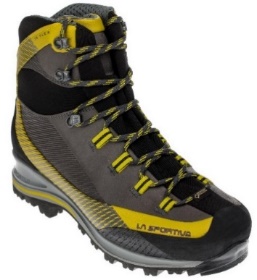 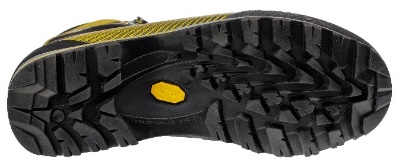 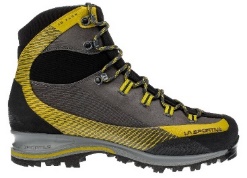 До 30 календарных дней с даты заключения договора97 парКОНКУРСНАЯ ЗАЯВКАКОМУ: ЗАО «Альфа Телеком» На Приглашение № ____ от  «__»________2022 г. ОТ: ____________________________________________________________________________________                                        (наименование поставщика)Срок поставки: Гарантия на товар:В цену, указанную поставщиком, должны быть включены все налоги, сборы и другие платежи, взимаемые в соответствии с законодательством Кыргызской Республики, накладные затраты, транспортные и другие затраты поставщика. *Сумма НДС в графах заполняется поставщиком, только в случае если он является плательщиком НДС в Кыргызской Республике на момент подачи конкурсной заявки.Данная конкурсная заявка действительна в течение 60 (шестидесяти) календарных дней с даты вскрытия конкурсных заявок. Подавая настоящую конкурсную заявку, выражаем свое согласие заключить договор (в случае признания конкурсной заявки, выигравшей) на условиях, обозначенных в Требованиях к закупке и по форме Договора согласно приложению 3 к Приглашению. В случае принятия нашей Конкурсной заявки, мы обязуемся предоставить гарантийное обеспечение исполнения Договора на сумму ________________________________________________, для надлежащего выполнения Договора и в сроки, указанные в Конкурсной документации.Также подавая конкурсную заявку подтверждаем и гарантируем свою правоспособность, наличие регистрации в установленном законодательством порядке, а также наличие необходимых разрешительных документов на осуществление нашей деятельности. Гарантируем, что лицо, подписавшее настоящую конкурсную заявку, обладает всеми необходимыми полномочиями на ее подписание. Срок поставки: Гарантия на товар:В цену, указанную поставщиком, должны быть включены все налоги, сборы и другие платежи, взимаемые в соответствии с законодательством Кыргызской Республики, накладные затраты, транспортные и другие затраты поставщика. *Сумма НДС в графах заполняется поставщиком, только в случае если он является плательщиком НДС в Кыргызской Республике на момент подачи конкурсной заявки.Данная конкурсная заявка действительна в течение 60 (шестидесяти) календарных дней с даты вскрытия конкурсных заявок. Подавая настоящую конкурсную заявку, выражаем свое согласие заключить договор (в случае признания конкурсной заявки, выигравшей) на условиях, обозначенных в Требованиях к закупке и по форме Договора согласно приложению 3 к Приглашению. В случае принятия нашей Конкурсной заявки, мы обязуемся предоставить гарантийное обеспечение исполнения Договора на сумму ________________________________________________, для надлежащего выполнения Договора и в сроки, указанные в Конкурсной документации.Также подавая конкурсную заявку подтверждаем и гарантируем свою правоспособность, наличие регистрации в установленном законодательством порядке, а также наличие необходимых разрешительных документов на осуществление нашей деятельности. Гарантируем, что лицо, подписавшее настоящую конкурсную заявку, обладает всеми необходимыми полномочиями на ее подписание. №Подробное описание товаровЦена за единицу с учетом всех налогов КР  (в сомах)Сума НДС, сом КРКол-во, штукОбщая цена с учетом НДС и НсП сомСрок поставки«ПОКУПАТЕЛЬ»Генеральный директор________________ Базаркулов А.Т«ПОСТАВЩИК»___________________Наименование товараКол-во, шт.Цена за единицу (с учетом всех налогов) сомСумма, сомИтого: ________ сом с учетом всех налогов.Итого: ________ сом с учетом всех налогов.Итого: ________ сом с учетом всех налогов.Итого: ________ сом с учетом всех налогов.«ПОКУПАТЕЛЬ»Генеральный директор________________ Мамытов Н.Т.«ПОСТАВЩИК»___________________Для зачисления Кыргызских сомовДля зачисления Кыргызских сомовFor transfer of US dollars Intermediary Bank(Банк-посредник)BNY Mellon, New-York, USASWIFT: IRVTUS3NAccount Number of Sberbank in BNY Mellon: № 8900057610Bank of Beneficiary(Банк получателя)ФОАО “РСК Банк”, г. Бишкек, Кыргызская РеспубликаSberbank, Moscow, RussiaSWIFT: SABRRUMMBeneficiary (Получатель)ЗАО "Альфа Телеком",Счет № 1299003150020051   БИК: 129001OJSC "Optima Bank", Bishkek, Kyrgyz RepublicSWIFT: ENEJKG22Account number of Optima in Sberbank: № 30111840700000000415Purpose of payment(Назначение платежа)- Гарантийное обеспечение конкурсной заявки; - Гарантийное обеспечение исполнения договора от ____ №____;  Account Number: № 1091820182530517CJSC “Alfa Telecom”Guarantee providing of the tender application Guarantee providing of the Contract #_________ from ______________